7.pielikumsMinistru kabineta2014.gada ___________________noteikumiem Nr.________Oglekļa dioksīda emisijas samazinājuma aprēķins1. Oglekļa dioksīda (turpmāk – CO2) emisijas samazinājumu raksturo starpība starp CO2 emisijas ietaupījumu, kas sasniedzams, īstenojot projektu, un esošo situāciju.2. CO2 emisijas ietaupījumu šo noteikumu 8.1. un 8.2.apakšpunktā minētajai atbalsta jomai attiecībā uz atjaunojamo energoresursu tehnoloģijām aprēķina:2.1. izmantojot emisijas faktoru, kas noteikts normatīvajā aktā par ēkas energoefektivitātes aprēķina metodi;2.2. ja ēkai siltumapgādi un karsto ūdeni nodrošina centralizētā siltumapgādes sistēma, tad faktiskās emisijas aprēķina, izmantojot šādu formulu: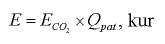 E – CO2 emisijas samazinājums gadā (kgCO2/gadā);ECO2 – emisijas faktors (kgCO2/kWh), kas noteikts saskaņā ar normatīvo aktu par ēkas energoefektivitātes aprēķina metodi. Siltuma sūknim emisijas faktoru aprēķina atbilstoši šā pielikuma 2.4.punktam;Qpat – patērētais siltumenerģijas apjoms ēkā (kWh/gadā). Ja, īstenojot projektu, ir plānots aizstāt visu patērēto siltumenerģijas apjomu ēkā ar siltumenerģiju, kas ražota no atjaunojamiem energoresursiem, aprēķina patērētās siltumenerģijas pēdējo vismaz 2 (divu) gadu vidējo rādītāju. Ja, īstenojot projektu, ir plānots daļēji aizstāt patērēto siltumenerģijas apjomu ēkā ar siltumenerģiju, kas ražota no atjaunojamiem energoresursiem, norāda plānoto saražojamo siltumenerģijas apjomu.2.3. Ja ēkā siltumapgādi un karsto ūdeni nodrošina autonomā (lokālā) apkure vai centralizētās siltumapgādes sistēmas operators veic siltumenerģijas ražošanas tehnoloģiju nomaiņu, pārejot no fosilos energoresursus izmantojošām tehnoloģijām uz atjaunojamos energoresursus izmantojošām tehnoloģijām, projekta iesniedzējs izmanto attiecīgā kurināmā CO2 emisijas faktoru saskaņā ar normatīvo aktu par ēkas energoefektivitātes aprēķina metodi. Faktiskās emisijas aprēķina, izmantojot šādu formulu: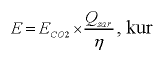 E – CO2 emisijas samazinājums gadā (kCO2/gadā);ECO2 – CO2 emisijas faktors (kgCO2/kWh), kas noteikts saskaņā ar normatīvo aktu par ēkas energoefektivitātes aprēķina metodi. Siltuma sūknim emisijas faktoru aprēķina atbilstoši šā pielikuma 2.4.punktam;Qsar – saražotais siltumenerģijas apjoms (kWh/gadā). Ja, īstenojot projektu, ir plānots aizstāt visu saražoto siltumenerģijas apjomu ēkā ar siltumenerģiju, kas ražota no atjaunojamiem energoresursiem, aprēķina saražotās siltumenerģijas vismaz divu pēdējo gadu vidējo rādītāju. Ja, īstenojot projektu, ir plānots daļēji aizstāt saražoto siltumenerģijas apjomu ēkā ar siltumenerģiju, kas ražota no atjaunojamiem energoresursiem, norāda plānoto saražojamo siltumenerģijas apjomu; – aizvietojamās sadedzināšanas iekārtas (katlumājas) lietderības koeficients, kas ir 0,9, ja izmanto dabasgāzi vai dīzeļdegvielu, un 0,85, ja izmanto citus kurināmā veidus. Projekta iesniedzējs var izmantot zemāku lietderības koeficienta vērtību, ja tas tiek dokumentāri pierādīts.2.4. Emisijas faktoru siltuma sūknim aprēķina, izmantojot šādu formulu: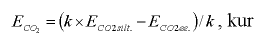 ECO2 – CO2 emisijas faktors siltuma sūknim (kgCO2/kWh);ECO2silt – emisijas faktors (kgCO2/kWh) siltumenerģijai, kas noteikts saskaņā ar normatīvo aktu par ēkas energoefektivitātes aprēķina metodi;ECO2ee – emisijas faktors (kgCO2/kWh) elektroenerģijai, kas noteikts saskaņā ar normatīvo aktu par ēkas energoefektivitātes aprēķina metodi;k – siltuma sūkņa transformācijas koeficients.2.5. Ja siltumenerģija tiek nodrošināta, izmantojot iekārtas (piemēram, elektriskie boileri, elektriskie radiatori), kurām elektroenerģiju ražo no fosilajiem energoresursiem, CO2 emisijas samazinājumu aprēķina, izmantojot šādu formulu: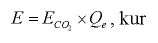 E – CO2 emisijas samazinājums gadā (kgCO2/gadā);ECO2 – emisijas faktors (kgCO2/kWh) elektroenerģijai, kas noteikts saskaņā ar normatīvo aktu par ēkas energoefektivitātes aprēķina metodi;Qe – iekārtu patērētais elektroenerģijas apjoms (kWh/gadā). Ja, īstenojot projektu, ir plānots aizstāt visu patērēto elektroenerģijas apjomu, aprēķina patērētās elektroenerģijas pēdējo vismaz divu noslēgto kalendāro gadu vidējo rādītāju. Ja, īstenojot projektu, ir plānots daļēji aizstāt patērēto elektroenerģijas apjomu, norāda plānoto aizstājamo elektroenerģijas apjomu.2.6. Ja projektā paredzēta vēja elektrostacijas vai saules elektrostacijas būvniecība vai uzstādīšana un plānoto saražoto elektroenerģijas apjomu paredzēts pārdot, tad CO2 emisijas samazinājuma apjomu aprēķina arī par plānoto pārdoto elektroenerģijas apjomu. Nododot ekspluatācijā, vēja elektrostaciju vai saules elektrostaciju, jābūt noslēgtam līgumam ar elektroenerģijas pircēju un iekārtām jābūt pieslēgtām elektriskajam tīklam;2.7. CO2 emisijas samazinājumu, kas iegūts, no fosilajiem energoresursiem saražoto elektroenerģiju aizstājot ar elektroenerģiju, kuru plānots saražot no atjaunojamiem energoresursiem, aprēķina, izmantojot šādu formulu:, kurE – CO2 emisijas samazinājums gadā (kgCO2/gadā);ECO2 – emisijas faktors (kgCO2/kWh) elektroenerģijai, kas noteikts saskaņā ar normatīvo aktu par ēkas energoefektivitātes aprēķina metodi;Qee – plānotais elektroenerģijas apjoms, kas saražojams no atjaunojamiem energoresursiem (kWh/gadā).3. CO2 emisijas ietaupījumu šo noteikumu 8.3.apakšpunktā minētajai jomai aprēķina, izmantojot emisijas faktoru (kgCO2/kWh), kas noteikts normatīvajā aktā par ēkas energoefektivitātes aprēķina metodi, kā jaunās tehnoloģijas vai produkta ieviešanas rezultātā panākto oglekļa dioksīda ietaupījumu salīdzinājumā ar tirgū pieejamu līdzvērtīgas jaudas un lietojuma tehnoloģiju vai produktu.4. CO2 emisijas samazinājums nevar pārsniegt sākotnējos CO2 emisijas apjomus.Ministru prezidente						L. StraujumaVides aizsardzības un reģionālās attīstības ministrs 					E. CilinskisVīza: Valsts sekretārs							G.Puķītis 12.03.2014. 12:21674N.Anžāne, 67026408natalja.anzane@varam.gov.lvR. Kašs, 67026538 Raimonds.kass@varam.gov.lv